Kính gửi: Ông (bà)  GS TSKH Trương Quang Học,      Cựu học sinh khóa 1 (1959 – 1962) trường PTTH Lương Văn Tụy.Nhân dịp tổ chức Lễ kỉ niệm 60 năm thành lập trường và đón nhận Huân chương độc lập Hạng Nhì vào tháng 11 năm 2019, Trường THPT chuyên Lương Văn Tụy tiến hành tu sửa không gian nhà truyền thống, biên tập kỉ yếu “Trường THPT chuyên Lương Văn Tụy  60 năm xây dựng và phát triển” xuất bản ấn phẩm “Trưởng thành từ mái trường Lương Văn Tụy” để tái hiện lịch sử truuyền thống, quá trình hình thành và phát triển của nhà trường, đồng thời giới thiệu đầy đủ nhất có thể những gương mặt cán bộ, giáo viên, học sinh đã và đang công tác, học tập tại nhà trường có nhiều thành tích, thành đạt trên tất cả các lĩnh vực đời sống xã hội Không gian truyền thống, kỉ yếu và ấn phẩm nêu trên sẽ là minh chứng rõ nét nhất cho niềm tự hào của mỗi “Người Lương Văn Tụy”.Để hoàn thiện không gian truyền thống, cuốn kỉ yếu và ấn phẩm nói trên, Trường THPT chuyên Lương Văn Tụy trân trọng đề nghị Ông(bà) với tình cảm từ một cựu học sinh tiêu biểu của nhà trường:- Có những sáng tác(văn, thơ) về kỉ niệm của bản thân với bạn bè, thày cô và nhà trường, viết bài giới thiệu về các hoạt động, các kết quả tiêu biểu của lớp, của khóa, giới thiệu về các thầy cô, bạn bè tiêu biểu cùng lớp, cùng khóa…- Cung cấp cho nhà trường (mượn) các hình ảnh tư liệu về lớp, về khóa, về các hoạt động giáo dục của nhà trường thời kì Ông(bà) học tại trường.- Gửi ảnh chân dung và một số thông tin cá nhân theo mẫu để đưa vào nội dung ấn phẩm “Trưởng thành từ mái trường Lương Văn Tụy.- Giới thiệu các bạn của Ông(bà) là cựu học sinh tiêu biểu (học tên, số điện thoại) để nhà trường liên hệ.Nhà trường rất mong nhận được thông tin cá nhân và những bài viết, thông tịn, tư liệu từ Ông(bà) để các nội nêu trên sớm được hoàn thiện.Xin Trân trọng cảm ơn!									HIỆU TRƯỞNG                                                                                                      (Đã kí)                                                                                             Đinh Văn KhâmChú ý: Địa chỉ và cách gửi tư liệu trong mẫu phiếu thu thập thông tin cá nhân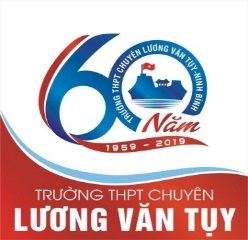 THƯ MỜI VIẾT BÀI, CUNG CẤP TƯ LIÊU VÀ  THÔNG TIN CÁ NHÂN CỰU HỌC SINH TIÊU BIỂUNinh Bình, ngày 22 tháng 2 năm 2019